To be completed as part of application for the Irishtown Public Art Commission. Contact Details Name:Postal Address:Email address: Phone number:  Title of ProposalSummary of Proposal: Describe briefly what you want to do, why and how it relates to your practice. (approx. 50 - 100 words).Summary Description: Outline of your proposed project (max 500 words). Summary Description Continued (max 500 words)Approach to community engagement and involvement (approx. 50 – 100 words)Outline of how the project could be best achieved/presented (50 – 100 words): Submissions to include: This application form. One PDF document containing the following: An up-to-date and relevant C.V. Examples of recent relevant work (artist website, web links or e-file). Draft budget outlining broadly the artist’s fees, development, and production costs.Draft timeline – highlighting when available to start, stages of the project, activities and end date. Submissions: Submissions should be sent via email to Aoife O’Toole, A/ Public Art Coordinator, Mayo County Council, Email: aotoole@mayococo.ie.Submissions must include the application form and one PDF attachment with additional requested information. Hardcopy submissions will not be accepted. Please ensure large files (over 1MB) are submitted via wetransfer (wetransfer.com). Images should be no smaller than 150 dpi and not exceed 300 dpi. Email submissions will be presented to the selection panel in digital format. Deadline for submissions: Monday 10th January 2021. 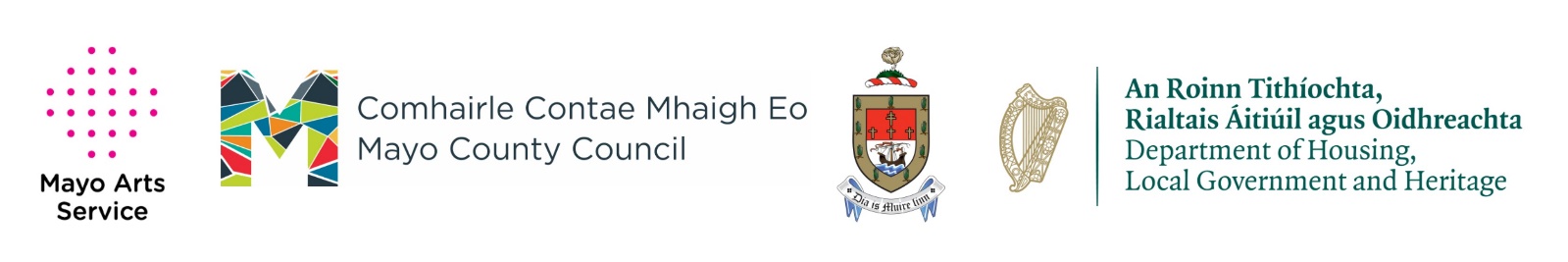 